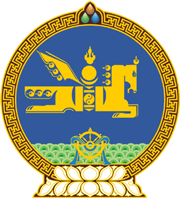 МОНГОЛ УЛСЫН ХУУЛЬ2019 оны 03 сарын 22 өдөр                                                                  Төрийн ордон, Улаанбаатар хот    МОНГОЛ УЛСЫН ЗАСАГ ЗАХИРГАА, НУТАГ     ДЭВСГЭРИЙН НЭГЖ, ТҮҮНИЙ УДИРДЛАГЫН     ТУХАЙ ХУУЛЬД НЭМЭЛТ ОРУУЛАХ ТУХАЙ1 дүгээр зүйл.Монгол Улсын засаг захиргаа, нутаг дэвсгэрийн нэгж, түүний удирдлагын тухай хуулийн 33 дугаар зүйлд доор дурдсан агуулгатай 33.1.8, 33.1.9 дэх заалт нэмсүгэй:	“33.1.8.Татварын алба хуульд заасан чиг үүргээ хэрэгжүүлэхтэй холбогдуулан шаардсан мэдээллийг гаргаж өгөх;	33.1.9.Хувь хүний орлогын албан татварын тухай хуульд заасан албан татварыг хураах, тайлагнах үйл ажиллагааг зохион байгуулах.”2 дугаар зүйл.Энэ хуулийг Татварын ерөнхий хууль /Шинэчилсэн найруулга/ хүчин төгөлдөр болсон өдрөөс эхлэн дагаж мөрдөнө.		МОНГОЛ УЛСЫН 		ИХ ХУРЛЫН ДАРГА			     Г.ЗАНДАНШАТАР